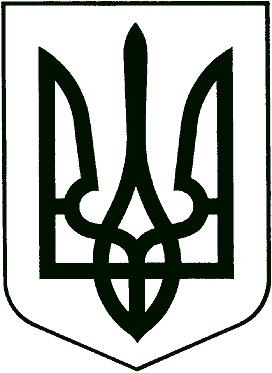 УКРАЇНА__________ ЗАГАЛЬНООСВІТНЯ ШКОЛА І-ІІІ СТУПЕНІВ ПРИЛУЦЬКОЇ РАЙОННОЇ РАДИЧЕРНІГІВСЬКОЇ ОБЛАСТІ                                                   НаказВід  _____________		                                                    №По дитячому табору з денним перебуванням на базі ЗОШ І-ІІІ ст.  «__________»  «Про  профілактичну   роботу   щодо запобігання дитячого травматизму»	На виконання Положення «По табору з денним перебуванням на базіЗОШ I-III ст. ___________ , з метою праці та відпочинку, збереження життя здоров’я дітей НАКАЗУЮ:На період роботи дитячого табору праці та відпочинку призначити відповідальними за профілактичну роботу щодо запобігання дитячого травматизму: вчителів-вихователів за куренями і покласти на них   відповідальність за  збереження життя і здоров’я дітей.Провести ввідний інструктаж з працівниками закладу по профілактиці дитячого травматизму під час роботи   дитячого табору праці та відпочинку “Дружба”.На початку роботи табору  провести заходи з дітьми щодо запобіганню дитячого травматизму вчителям-вихователями: _______________                                                        Директор табору з денним перебуванням на базі ЗОШ І-ІІІ ст. “_________”:______________ З наказом ознайомлені:(П.І.П., підпис)      (Дата) (П.І.П., підпис)(Дата)(П.І.П., підпис)(Дата)(П.І.П., підпис)(Дата) (П.І.П., підпис)(Дата) (П.І.П., підпис)(Дата) (П.І.П., підпис)(Дата) (П.І.П., підпис)(Дата) (П.І.П., підпис)(Дата) (П.І.П., підпис)(Дата) (П.І.П., підпис)(Дата) (П.І.П., підпис)(Дата) (П.І.П., підпис)(Дата) (П.І.П., підпис)(Дата) (П.І.П., підпис)(Дата) (П.І.П., підпис)(Дата) (П.І.П., підпис)(Дата) (П.І.П., підпис)(Дата) (П.І.П., підпис)(Дата) (П.І.П., підпис)(Дата) (П.І.П., підпис)(Дата) (П.І.П., підпис)(Дата) (П.І.П., підпис)(Дата) (П.І.П., підпис)(Дата) (П.І.П., підпис)(Дата)